FELELŐSSÉGVÁLLALÁSI NYILATKOZAT - GYERMEK



Alulírott …………………………………............, (lakcím: ……………………………………...............…….., 

sz.ig.sz.: …………........................ telefonszám/mobil:………………….…………………………….)

ezennel hozzájárulok ahhoz, hogy ……….....…………………………… nevű gyermekem lovas órákat vegyen a Mohácsi Lovas Klubban.
Kijelentem, hogy az oktatók tájékoztattak a lovaglás veszélyeiről,
és a megfelelő lovasruházat összetételéről az érvényes lovardarendről.
Amennyiben gyermekem nem rendelkezik balesetvédelmi lovassisakkal (kobak) úgy azt a lovarda biztosítja minden lovaglásban résztvevő gyermek számára ideiglenesen, a lovagló órák idejére saját védőfelszerelés beszerzéséig. Tájékoztatást kaptam a nem kötelező, de ajánlott egyéb védőfelszerelésekről is (gerincvédő,könyökvédő stb.). 
A szülő tudomásul veszi, hogy a lovasoktatás során, valamint lóápolás közben bekövetkezett esetleges balesetekért a lovardatulajdonos és edző felelősséget nem vállal.
A szülő kijelenti továbbá, hogy a lovaglásban résztvevő gyermeke első alkalomtól kezdve rendelkezik legalább egy általános balesetbiztosítással.

Fent leírtakat figyelmesen elolvastam, tudomásul vettem és saját akaratomból aláírom:


--------------------------------------------  Szülő
e-mail cím:......................................................
     


Kelt Mohács,  …….. év ………… hó ………. nap      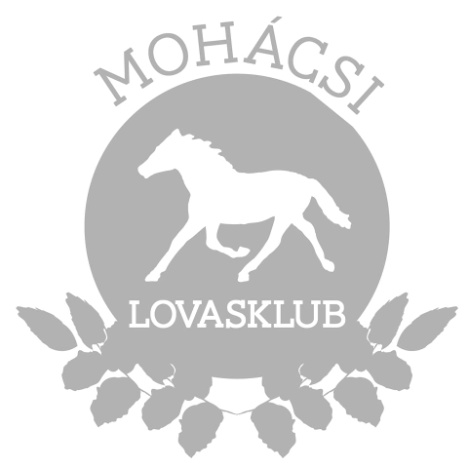 